OBIETTIVI MINIMIObiettivi minimi di DisegnoAcquisire la capacità di rappresentare immagini in assonometria partendo dalle loro proiezioni  ortogonali .Sapere impiegare le norme e le convenzioni grafiche.Conoscere e sapere applicare le diverse tipologie di assonometrie ortogonali e oblique.Acquisire una terminologia appropriata.Rispettare le scadenze.Sviluppare  l’autonomia nel lavoro.Sapere realizzare un elaborato in modo preciso, ordinato e corretto.Sapere applicare i metodi di esecuzione grafica inerenti agli argomenti proposti.Obiettivi minimi di Storia dell’ArteAcquisire i linguaggi specifici delle diverse espressioni e tecniche artistiche.Analisi e lettura delle opere d’arte. Sapere comprendere il rapporto tra le opere d’arte e il loro contesto storico-culturale.Perfezionare la conoscenza del linguaggio specifico disciplinare.Sapere sviluppare i metodi di analisi formale.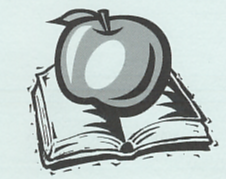 Liceo Classico Scientifico“Isaac NEWTON”via Paleologi 22 - ChivassoMod. D11Rev. 023.05.2017DocumentoOBIETTIVI MINIMIDipartimentoDisegno e storia dell’arteDisciplinaDISEGNO E STORIA DELL’ARTEAnno scolastico2018 - 2019ClasseSeconda liceo scientifico di ordinamento e scienze applicate